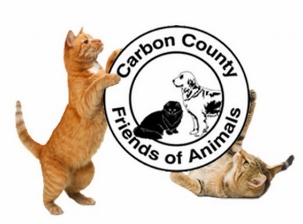 Carbon County Friends of AnimalsWish ListCleaning ItemsPine Sol & Fabuloso Floor CleanerLysol Cleaner, Spray and WipesBleachHand SanitizerDish SoapHand SoapAutomatic Air Freshener Refill CansPaper / Bedding ItemsPaper TowelsToilet PaperPillow CasesTowels / BlanketsCat ItemsPurina Cat & Kitten ChowNail ClippersWet FoodCat Litter (scoopable and non-scoopable)Cat Towers / Toys / Wands / etcTreatsMaintenance ItemsMopsDust PansBroomsBoth Black & White Trash BagsStationary ItemsIndex Cards (any color)Printing PaperPensHighlightersBoth AA & AAA BatteriesMiscellaneous ItemsVolunteersMonetary DonationsMedical ItemsRubbing AlcoholPeroxideGloves all sizes (powder-free / non-latex)ThermometersHeating PadsQ-tips (no plastic please)Vapor Rub (liquid)Compact Humidifiers